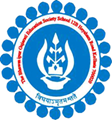 THE BGES SCHOOL (ICSE)12B, HEYSHAM ROADKOLKATA- 700020LIST OF STUDENTS AND BOOKS OVERDUE FOR RETURN BEING CHARGED LATE FEES AS ON MONDAY 3RD OCT’ 2016.LIBRARIANNikhil Nandy03/10/2016 ISSUE DATERETURN DATEBOOK NAMEREGN NO.STUDENT’S NAMECLASS21-0705-08AAKASH KE TARI DHARTI KE PHOOL1946VIDHI SHAHVII15-0930-09SAD CYPRESS2008GARIMA ROYVI